АДМИНИСТРАЦИЯКЛЮКВИНСКОГО СЕЛЬСОВЕТАКУРСКОГО РАЙОНА=================================================ПОСТАНОВЛЕНИЕот 12.09.2022 № 247Об утверждении Плана мероприятий («дорожной карты») по переходу  к организации предоставления в автономном учреждении Курской области «Многофункциональный центр по предоставлению государственных и муниципальных услуг» муниципальных услуг в полном объеме (в части приема и выдачи документов) с прекращением предоставления таких услуг в ходе личного приема в Администрации Клюквинского сельсоветаКурского района Курской областиВ соответствии с частью 1.8 статьи 7 Федерального закона от 27 июля 2010 года № 210-ФЗ «Об организации предоставления государственных и муниципальных услуг», постановлением Правительства Российской Федерации от 27 сентября . № 797 «О взаимодействии между многофункциональными центрами предоставления государственных и муниципальных услуг и федеральными органами исполнительной власти, органами государственных внебюджетных фондов, органами государственной власти субъектов Российской Федерации, органами местного самоуправления», постановлением Администрации Курской области от 16.11.2021 №1200-па «Об утверждении Плана мероприятий («дорожной карты») по переходу к организации предоставления в автономном учреждении Курской области «Многофункциональный центр по предоставлению государственных и муниципальных услуг» государственных и муниципальных услуг в полном объеме (в части приема и выдачи документов) с прекращением предоставления таких услуг в ходе личного приема в исполнительных органах государственной власти Курской области и органах местного самоуправления Курской области»,  Администрация Клюквинского сельсовета Курского района Курской области ПОСТАНОВЛЯЕТ:Утвердить прилагаемый План мероприятий («дорожную карту») по переходу к организации предоставления в автономном учреждении Курской области «Многофункциональный центр по предоставлению государственных и муниципальных услуг» муниципальных услуг в полном объеме (в части приема и выдачи документов) с прекращением предоставления таких услуг в ходе личного приема в Администрации Клюквинского сельсовета Курского района Курской области (далее – План мероприятий).Ответственным лицам Администрации Клюквинского сельсовета Курского района Курской области, являющимися исполнителями и соисполнителями Плана мероприятий, обеспечить реализацию Плана мероприятий.Контроль за исполнением настоящего постановления оставляю за собой.Постановление вступает в силу со дня его подписания.Глава Клюквинского сельсоветаКурского района                                                                            В.Л. ЛыковУТВЕРЖДЕН  постановлением Администрации Курского района Курской области             от 12.09. 2022 № 247ПЛАНмероприятий («дорожная карта») по переходу к организации предоставления в автономном учрежденииКурской области «Многофункциональный центр по предоставлению государственных и муниципальных услуг» муниципальных услуг в полном объеме (в части приема и выдачи документов) с прекращением предоставления таких услуг в ходе личного приема в Администрации Клюквинского сельсовета Курского района                        Курской области№ п/пНаименование мероприятияРезультатСрокИсполнитель (соисполнитель)Исполнитель (соисполнитель)I. Мероприятия, направленные на нормативно-правовое и организационное обеспечение предоставления в автономном учреждении Курской области «Многофункциональный центр по предоставлению государственных и муниципальных услуг» муниципальных услуг в полном объеме (в части приема и выдачи документов) с прекращением предоставления таких услуг в ходе личного приема в Администрации Клюквинского сельсовета Курского района Курской областиI. Мероприятия, направленные на нормативно-правовое и организационное обеспечение предоставления в автономном учреждении Курской области «Многофункциональный центр по предоставлению государственных и муниципальных услуг» муниципальных услуг в полном объеме (в части приема и выдачи документов) с прекращением предоставления таких услуг в ходе личного приема в Администрации Клюквинского сельсовета Курского района Курской областиI. Мероприятия, направленные на нормативно-правовое и организационное обеспечение предоставления в автономном учреждении Курской области «Многофункциональный центр по предоставлению государственных и муниципальных услуг» муниципальных услуг в полном объеме (в части приема и выдачи документов) с прекращением предоставления таких услуг в ходе личного приема в Администрации Клюквинского сельсовета Курского района Курской областиI. Мероприятия, направленные на нормативно-правовое и организационное обеспечение предоставления в автономном учреждении Курской области «Многофункциональный центр по предоставлению государственных и муниципальных услуг» муниципальных услуг в полном объеме (в части приема и выдачи документов) с прекращением предоставления таких услуг в ходе личного приема в Администрации Клюквинского сельсовета Курского района Курской областиI. Мероприятия, направленные на нормативно-правовое и организационное обеспечение предоставления в автономном учреждении Курской области «Многофункциональный центр по предоставлению государственных и муниципальных услуг» муниципальных услуг в полном объеме (в части приема и выдачи документов) с прекращением предоставления таких услуг в ходе личного приема в Администрации Клюквинского сельсовета Курского района Курской областиI. Мероприятия, направленные на нормативно-правовое и организационное обеспечение предоставления в автономном учреждении Курской области «Многофункциональный центр по предоставлению государственных и муниципальных услуг» муниципальных услуг в полном объеме (в части приема и выдачи документов) с прекращением предоставления таких услуг в ходе личного приема в Администрации Клюквинского сельсовета Курского района Курской области1.Анализ нормативных правовых актов Администрации Клюквинского сельсовета Курского района Курской области (в том числе административных регламентов) с целью выявления ограничений для организации предоставления в автономном учреждении Курской области «Многофункциональный центр по предоставлению государственных и муниципальных услуг» (далее - АУ КО «МФЦ») муниципальных услуг в полном объеме (в части приема и выдачи документов) с прекращением предоставления таких услуг в ходе личного приема в Администрации Клюквинского сельсовета Курского района Курской областисентябрь2022 годасентябрь2022 годаАдминистрация Клюквинского сельсовета Курского района Курской области2.Разработка и утверждение плана-графика внесения изменений в нормативные правовые акты Администрации Клюквинского сельсовета Курского района Курской области (в том числе в административные регламенты), предусматривающих предоставление в АУ КО «МФЦ» муниципальных услуг в полном объеме (в части приема и выдачи документов) с прекращением предоставления таких услуг в ходе личного приема в Администрации Клюквинского сельсовета Курского района Курской областиПлан-график, утвержденный Администрацией Курского района Курской областисентябрь, октябрь 2022 годасентябрь, октябрь 2022 годаАдминистрация Клюквинского сельсовета Курского района Курской области3.Внесение изменений в нормативные правовые акты Администрации Клюквинского сельсовета Курского района Курской области в части закрепления приема документов и выдачи результатов предоставления муниципальных услуг исключительно через АУ КО «МФЦ» с прекращением личного приема в Администрации Клюквинского сельсовета Курского района Курской областиВнесение изменений в нормативные правовые акты, в том числе в административные регламенты, в соответствии с планом-графикомв соответствии с планом-графикомв соответствии с планом-графикомАдминистрация Клюквинского сельсовета Курского района Курской области4.Внесение изменений в технологические схемы предоставления муниципальных услуг, предусматривающих прием документов и выдачу результатов предоставления муниципальных услуг исключительно через АУ КО «МФЦ» с прекращением личного приема в органах местного самоуправления Курской областиТехнологические схемыоктябрь2022 годаоктябрь2022 годаАдминистрация Клюквинского сельсовета Курского района Курской области5.Заключение АУ КО «МФЦ» соглашений (дополнительных соглашений) о взаимодействии с Администрацией Курского района Курской области в целях организации предоставления в АУ КО «МФЦ» муниципальных услуг в полном объеме (в части приема и выдачи документов) с прекращением предоставления таких услуг в ходе личного приема в Администрации Клюквинского сельсовета Курского района Курской областиЗаключенные соглашения (дополнительные соглашения) о взаимодействииоктябрь2022 годаоктябрь2022 годаАдминистрация Клюквинского сельсовета Курского района Курской области6.Согласование планов-графиков обучения специалистов АУ КО «МФЦ», задействованных при предоставлении муниципальных услугПланы - графики, утвержденные приказами  АУ КО «МФЦ»октябрь2022 годаоктябрь2022 годаАдминистрация Клюквинского сельсовета Курского района Курской области7.Разработка информационно-методических материалов для обучения специалистов АУ КО «МФЦ» приему документов и выдаче результатов предоставления муниципальных услугИнформационнометодическиематериалыПо мере необходимостиПо мере необходимостиАдминистрация Клюквинского сельсовета Курского района Курской области8.Проведение обучения специалистов АУ КО «МФЦ» приему документов и выдаче результатов предоставления муниципальных услуг в соответствии с утвержденными планами - графикамиОбучениеспециалистов АУ КО «МФЦ»По инициативе АУ КО «МФЦ»По инициативе АУ КО «МФЦ»Администрация Клюквинского сельсовета Курского района Курской области9.Мониторинг имеющихся проблем взаимодействия Администрации Клюквинского сельсовета Курского района Курской области по вопросу повышения качества предоставления  муниципальных услуг в АУ КО «МФЦ» и принятие мер по их устранениюПисьма в АУ КО «МФЦ» и комитет цифрового развития и связи Курской областиПо мере необходимостиПо мере необходимостиАдминистрация Клюквинского сельсовета Курского района Курской областиII.Мероприятия, направленные на повышение уровня информированности населения о предоставлении в АУ КО «МФЦ» муниципальных услуг в полном объеме (в части приема и выдачи документов) с прекращением предоставления таких услуг в ходе личного приема в Администрации Клюквинского сельсовета Курского района Курской области II.Мероприятия, направленные на повышение уровня информированности населения о предоставлении в АУ КО «МФЦ» муниципальных услуг в полном объеме (в части приема и выдачи документов) с прекращением предоставления таких услуг в ходе личного приема в Администрации Клюквинского сельсовета Курского района Курской области II.Мероприятия, направленные на повышение уровня информированности населения о предоставлении в АУ КО «МФЦ» муниципальных услуг в полном объеме (в части приема и выдачи документов) с прекращением предоставления таких услуг в ходе личного приема в Администрации Клюквинского сельсовета Курского района Курской области II.Мероприятия, направленные на повышение уровня информированности населения о предоставлении в АУ КО «МФЦ» муниципальных услуг в полном объеме (в части приема и выдачи документов) с прекращением предоставления таких услуг в ходе личного приема в Администрации Клюквинского сельсовета Курского района Курской области II.Мероприятия, направленные на повышение уровня информированности населения о предоставлении в АУ КО «МФЦ» муниципальных услуг в полном объеме (в части приема и выдачи документов) с прекращением предоставления таких услуг в ходе личного приема в Администрации Клюквинского сельсовета Курского района Курской области II.Мероприятия, направленные на повышение уровня информированности населения о предоставлении в АУ КО «МФЦ» муниципальных услуг в полном объеме (в части приема и выдачи документов) с прекращением предоставления таких услуг в ходе личного приема в Администрации Клюквинского сельсовета Курского района Курской области 10.Размещение в СМИ, на официальном сайте муниципального образования "Клюквинский сельсовет" Курского района Курской области, на информационных стендах информации об организации приема документов и выдачи результатов предоставления муниципальных услуг исключительно через АУ КО «МФЦ» с прекращением личного приема в Администрации Клюквинского сельсовета Курского района Курской областиИнформирование населения о порядке, способах и условиях предоставления муниципальных услуг в АУ КО «МФЦ»октябрь2022 годаАдминистрация Клюквинского сельсовета Курского района Курской области Администрация Клюквинского сельсовета Курского района Курской области 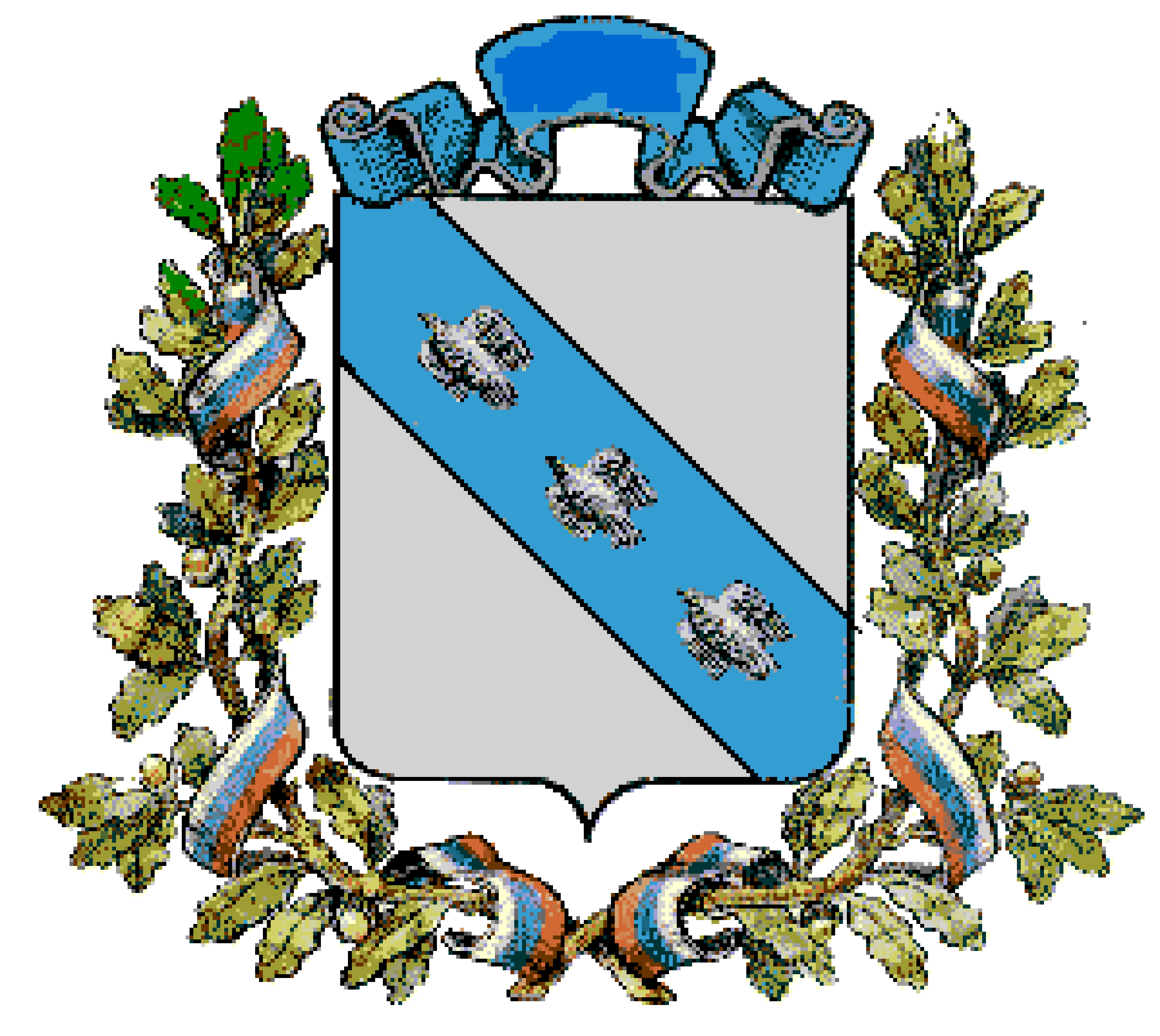 